NEWS RELEASE　　　　　　　　　　　　　 神戸運輸監理部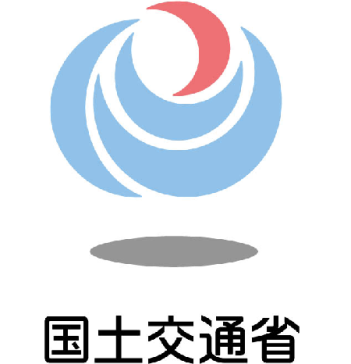 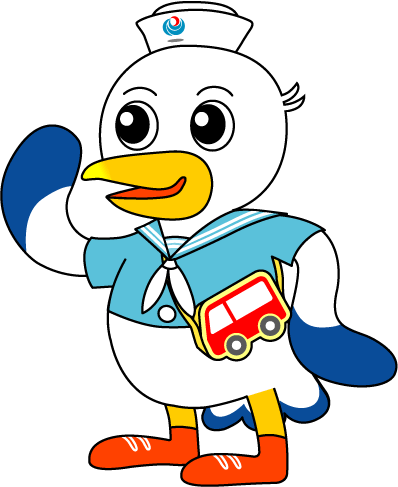 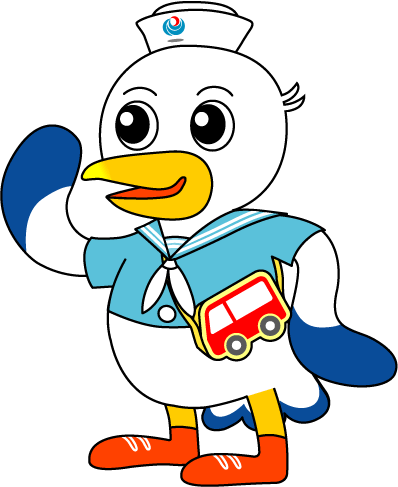 「公共交通事故被害者等支援フォーラム」を開催します～　神戸運輸監理部・近畿運輸局・沖縄総合事務局　合同開催　～【日 時】 令和５年１２月８日（金）１４時００分～１６時００分【定 員】 １２０名（オンライン（Microsoft Teams使用）による開催）　　　　※定員になり次第、締め切らせていただきます。【申込期限】令和５年１１月３０日（木）【プログラム】◆報告「公共交通事故被害者等支援の現状」　　近畿運輸局◆講演「トラウマとＰＴＳＤの理解」兵庫県こころのケアセンター　上席研究主幹　　三宅 和佳子 氏◆講演「公共交通事故等の被害者及び遺族の心理」武蔵野大学人間科学部　助教　　成澤 知美 氏※講演者もオンラインによる参加を予定しています。【取材について】別紙『取材申込書』により、事前にお申し込みください。配布先問い合わせ先神戸海運記者クラブ兵庫県政記者クラブ＜同時配付＞青灯クラブ近畿電鉄記者クラブ陸運記者会（ハイタク部会）海運関係業界紙神戸運輸監理部　総務企画部　総務課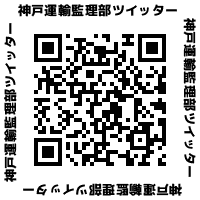 担当：会見（あいみ）、竹内電話：０７８－３２１－３１４１近畿運輸局　交通政策部　バリアフリー推進課担当：奥田、上浦電話：０６－６９４９－６４３１